Estimados Padres: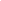 Con el fin de permitirle a su hijo(s) permanecer seguro y productivo en línea con los recursos del sitio web del Distrito estamos permitiendo la opción para que los estudiantes cambien sus propias contraseñas a través del Portal del Estudiante. Todos los estudiantes ahora tienen un mosaico ‘Student Password Change’ en su portal. El cual puede encontrarse en la línea superior ‘Default’ en el portal de la página principal. Luce así: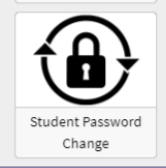 Cualquier estudiante puede hacer clic en este mosaico para cambiar su contraseña de una manera fácil por otra nueva que ellos seleccionen.  Si el profesor le ha dado una contraseña al estudiante y/o a sus padres, se recomienda cambiar la contraseña utilizando este nuevo mosaico del portal.  Por razones de seguridad, siempre es mejor que cada estudiante cree y use una contraseña única que solamente el estudiante y/o los padres la conozcan.Hagan clic en este enlace para obtener instrucciones paso por paso de cómo su hijo puede cambiar su contraseña.NOTA:  Si/Cuando un estudiante olvide su contraseña, el profesor puede restablecerla a la contraseña predeterminada a través del mosaico ‘Student Password Reset’ en el portal. 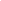 